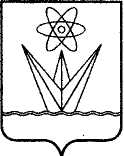 ГЛАВА ЗАКРЫТОГО АДМИНИСТРАТИВНО – ТЕРРИТОРИАЛЬНОГО ОБРАЗОВАНИЯ  ГОРОДА  ЗЕЛЕНОГОРСКА КРАСНОЯРСКОГО КРАЯП О С Т А Н О В Л Е Н И Е06.05.2015	 	                   г. Зеленогорск				     № 12-пгО назначении публичных слушаний по материалам обоснования лицензии на осуществление деятельности в области использования атомной энергииНа основании статьи 9 Федерального закона от 23.11.1995 № 174-ФЗ «Об экологической экспертизе», в соответствии со статьей 28 Федерального закона от 06.10.2003 № 131-ФЗ «Об общих принципах организации местного самоуправления в Российской Федерации», статьей 19 Устава города, Положением о порядке организации и проведения публичных слушаний в      г. Зеленогорске, утвержденным решением городского Совета депутатов от 26.01.2006 № 13-147р,ПОСТАНОВЛЯЮ:Назначить на 28 мая 2015 года  на 1600 часов в большом зале Администрации ЗАТО г. Зеленогорска (г. Зеленогорск, ул. Мира, д. 15 кабинет 410) публичные слушания с целью выявления мнения населения по материалам обоснования лицензии на осуществление деятельности в области использования атомной энергии. Оценка воздействия на окружающую среду деятельности по эксплуатации ядерной установки АО «ПО «Электрохимический завод».Определить Отдел городского хозяйства Администрации ЗАТО     г. Зеленогорска организатором проведения публичных слушаний.Установить, что письменные мнения и рекомендации по материалам, указанным в пункте 1 настоящего постановления, направляются в отдел по работе с Советом депутатов и связям с общественностью Администрации ЗАТО г. Зеленогорска по адресу: 663690, г. Зеленогорск,      ул. Мира, 15, кабинет 110.Отделу по работе с Советом депутатов и связям с общественностью Администрации ЗАТО г. Зеленогорска обеспечить опубликование настоящего постановления в газете «Панорама» и его размещение на официальном сайте Администрации ЗАТО г. Зеленогорска.Настоящее постановление вступает в силу в день, следующий за днем его опубликования в газете «Панорама».	Контроль за выполнением настоящего постановления возложить на первого заместителя главы Администрации ЗАТО г. Зеленогорска.Глава ЗАТО г. Зеленогорска			          	                     П.Е. Корчашкин